МИНИСТЕРСТВО ОБРАЗОВАНИЯ И НАУКИ  РОССИЙСКОЙ ФЕДЕРАЦИИФедеральное государственное автономное образовательное учреждение высшего образования «Нижегородский государственный университет им. Н.И. Лобачевского»Р.В. СундуковИСТОРИЧЕСКОЕ И РАЦИОНАЛЬНОЕ В МЕТОДОЛОГИИ СОЦИАЛЬНОГО ПОЗНАНИЯУчебно-методическое пособиеРекомендовано методической комиссией факультета социальных наукдля студентов  ННГУ ФСН, обучающихся по направлению подготовки39.04.01. «Социология», образовательной программы «Социология культуры»,уровень магистратурыНижний Новгород2017УДК 316.323 (072)ББК С011.2 Р30С89С89 Сундуков, Р.В. Историческое и рациональное в методологии социального познания: учебно-метод. пособие /Р.В. Сундуков. – Нижний Новгород: Изд-во ННГУ, 2017. – 40 с.Рецензент: кандидат философских наук, доцент Антаков С.М.В пособии раскрывается содержание и информационное обеспечение курса «Историческое и рациональное в методологии социального познания», даются методические указания по самостоятельной работе с литературой. В пояснительной записке подробно освещается особенности курса. В пособии описываются дидактические единицы программы курса, дается план семинарских занятий с библиографией, примерная тематика и рекомендации к исследовательскому проекту по данному курсу, список литературы по тематике курса и вопросы для промежуточного тестирования. Учебно-методическое пособие предназначено для студентов ННГУ ФСН, обучающихся по направлению подготовки 39.04.01. «Социология», образовательной программы «Социология культуры», уровень магистратуры.Ответственный за выпуск:Председатель методической комиссии факультета социальных наук ННГУ, к.соц.н., доцент И.Э. Петрова	УДК 316.323 (072)ББК С011.2 Р30© Нижегородский государственныйуниверситет им. Н.И. Лобачевского, 2017СОДЕРЖАНИЕ1. АННОТАЦИЯПособие раскрывает содержание дисциплины «Историческое и рациональное в методологии социального познания», в котором рассматриваются этапы изучения и различные аспекты проблемы социальной эпистемологии в XX в., прежде всего те из них, которые связаны с попытками создать историко-методологическую модель науки и решить вопрос исторического характера рациональности. В пособии вопрос соотношения рациональных (когнитивных) и социальных факторов в развитии научного знания корректируется с точки зрения историчности разума и порождаемого социумом пространства и времени человеческой деятельности. Развитие современного образа социологии (исторической макросоциологии, социологии культуры и посткритической социологии) рассматривается как преодоление противопоставления социологического и антропологического, как результат практического поворота в философии науки.  В пособии определяется тематика лекций, дается план семинарских занятий. Каждая тема семинарского занятия сопровождается списком рекомендуемой литературы. В пособии приводится список предварительной тематики индивидуальных исследовательских проектов по данному курсу (для последующей конкретизации в работе над выбранной темой), рекомендации по осуществлению проекта и представления его результатов в виде текста научной статьи.   Данное пособие подготовлено в соответствии с ФГОС и предназначено для подготовки магистров ФСН, обучающихся по направлению 39.04.01. «Социология», «Социология культуры». 2. ЦЕЛИ И ЗАДАЧИ ОСВОЕНИЯ ДИСЦИПЛИНЫ Цель дисциплины – выявить базовые характеристики проблемы соотношения рационального и исторического в эпистемологии и методологии социального познания.Задачи дисциплины: обоснование взаимозависимости форм исторического сознания и применяемых методов в социологии и социальном познании в целом;раскрытие исторического характера форм и методов социального познания, обусловивших, в частности, актуализацию семантических методов;выявление значения принципа историзма в современной социально-гуманитарной науке, ориентированной на социальную критику, и социокультурный анализ;рассмотрение познавательных установок рационализма и конструктивизма в социальной эпистемологии;выявление особенностей современной эпистемологии социального познания в ее взаимосвязи с исторической антропологией;раскрытие значения проблематики соотношения исторического и рационального в современных проектах посткритической социологии и исторической (макро)социологии.3. ПЛАНИРУЕМЫЕ РЕЗУЛЬТАТЫ ОБУЧЕНИЯ (КОМПЕТЕНЦИИ)Процесс изучения дисциплины (модуля) направлен на формирование следующих профессиональных компетенций (ПК):способности использовать в познавательной и профессиональной деятельности базовые и профессионально профилированные знания основ философии и социально-гуманитарных наук (ОПК-2);способности и умения самостоятельно использовать знания и навыки по философии социальных наук, новейшим тенденциям и направлениям современной социологической теории, методологии и методам социальных наук применительно к задачам фундаментального или прикладного исследования социальных общностей, институтов и процессов, общественного мнения (ПК-1);способности осваивать новые теории, модели, методы исследования, навыки разработки новых методологических подходов с учетом целей и задач исследования (ПК-3).В результате освоения дисциплины «Историческое и рациональное в методологии социального познания» студент должен: Знать: 1. методологические установки важнейших в социально-гуманитарном знании научных подходов к изучению общества;2. проблематику исторической природы социального познания, в том числе зависимости познания современного общества от развития исторического сознания;3. основные проблемы современной социальной эпистемологии. Уметь: 1. применять знание о развитии исторического сознания и его познавательных последствиях в методологическом обосновании социальных исследований; Владеть: 1. категориальным аппаратом теории научного познания и социологии;2. методами проведения методологического исследования; 3. приемами анализа конкретных познавательных ситуаций в профессиональной деятельности;4. навыками написания научной статьи как результата исследовательского проекта в сфере социальной эпистемологии.Для формирования мотивации к обучению дисциплине применяются проектные и коммуникационные технологии:1. Проблемное изложение учебного материала преподавателем, с последующим обсуждением в группе, что способствует эмоциональному вовлечению магистрантов в познавательную деятельность;2. Выполнение творческих заданий, в том числе с использованием методов визуализации исследовательского процесса.  В рамках выбранной для исследовательского проекта тем магистранты составляют библиографические списки, готовят доклады, презентацию этапов осуществления проекта, в том числе в виде планов, схем и моделей; 3. Участие в защите исследовательских проектов с последующим их обсуждением, что способствует развитию навыков командной работы и лучшему пониманию возможностей практического применения навыков академического письма и дискуссии.4. ОБРАЗОВАТЕЛЬНЫЕ ТЕХНОЛОГИИ, ПРИМЕНЯЕМЫЕ В УЧЕБНОМ ПРОЦЕССЕДля достижения планируемых результатов обучения в дисциплине используются сочетание вербальных и визуальных образовательных технологий:1. Развивающие проблемно-ориентированные технологии, направленные на формирование и развитие проблемного мышления, способности видеть и формулировать проблемы, выбирать способы их решения. Используются виды проблемного обучения: освещение основных проблем социологии на лекциях, учебные дискуссии.2. Проектные и информационно-коммуникационные  технологии, направленные на формирование мотивации к обучению и развитию. Выполнение творческих заданий и групповая работа позволяют вовлечь студентов в познавательную деятельность, показать практическую значимость социологии.3. Деятельностные практико-ориентированные технологии, направленные на формирование системы профессиональных практических умений при проведении исследований в области методологии социологии.4.  Информационно-развивающие технологии, направленные на формирование системы знаний. Используется лекционный метод, и самостоятельное изучение литературы и  электронных источников информации. . Для формирования запланированных компетенций выбраны следующие формы организации учебного процесса: 5. МЕСТО ДИСЦИПЛИНЫ (МОДУЛЯ) В СТРУКТУРЕ ПРОФЕССИОНАЛЬНОГО ОБУЧЕНИЯ В МАГИСТРАТУРЕДисциплина относится к вариативной части профессионального цикла Блока 1 «Дисциплины и модули» и является дисциплиной по выбору в цикле магистратуры. Период освоения дисциплины – 1 семестр. Общая трудоемкость дисциплины составляет 3 зачетные единицы, 108 часов, из которых 32 часа составляет контактная работа обучающегося с преподавателем: 16 часа занятия лекционного типа, 16 часа занятия семинарского типа (включая творческие задания и обсуждение исследовательских проектов),  76 часов составляет самостоятельная работа обучающегося (включая работу по индивидуальному исследовательскому проекту). 6. ТЕМАТИЧЕСКИЙ РАСЧЕТ ЧАСОВ7. СОДЕРЖАНИЕ РАЗДЕЛОВ ДИСЦИПЛИНЫТема 1. Историческое сознание социального пространства и времени и социальные наукиЛекцияХарактерологические черты человеческого существования: 1) человек и традиция; 2) человек, преодолевающий материальные и духовные границы. Контекст освоения культуры и инициирующий круг своих товарищей. Индивид, противостоящий давлению социальной и культурной конъюнктур (художник и мыслитель), и индивид, открывающий в новой практике иное измерение своего (социальное существо). Перспектива рационального обоснования полученного знания и возможности развития социума.  Роль пространственно-временного фактора и личностного контекста в утверждении социального характера знания.  Несводимость исторического к контекстуальному аспекту открытия и обоснования знания. Понятие исторического сознания. Историчность, социальность и горизонтность сознания. Коммуникативная и культурная память. Этапы развития исторического сознания в макроисторической перспективе. Изменения темпоральной конституции в историческом сознании на примере новоевропейского глобального проекта. Формирование социальных наук и становление новоевропейского исторического сознания. Пространство и время в современной социологии.Семинарское занятие Вопросы для подготовки:Историческое пространство и историческое время: космография, география, политическое устройство и утопия. Социальное пространство и социальное время. Концепция темпорализации истории и «переломного времени» Р. Козеллека. Понятия «пространство опыта» и «горизонт ожиданий».Социальная и культурная память: стереотипы и горизонт исторических референций.ЛитератураАнтоновский А.Ю. Социоэпистемология: О пространственно-временных и личностно-коллективных измерениях общества /А.Ю. Антоновский. – М.: «Канон+» РООИ «Реабилитация», 2011. – 400 с.Арон Р. Избранное: Измерения исторического сознания /Пер. с фр. – М.: Российская политическая энциклопедия, 2004. – 528 с. Артог Ф. Типы исторического мышления: презентизм и формы восприятия времени /Франсуа Артог; пер. с фр. //Отечественные записки. № 5 (20) 2004. URL: http://www.strana-oz.ru/2004/5/tipy-istoricheskogo-myshleniya-prezentizm-i-formy-vospriyatiya-vremeni Артог Ф. Порядок времени, режимы историчности /Франсуа Артог; пер. с фр. //Неприкосновенный запас. 2008, №3(59). URL: http://magazines.russ.ru/nz/2008/3/ar3-pr.html Ассман Я. Культурная память: Письмо, память о прошлом и политическая идентичность в высоких культурах древности /Ян Ассман; пер. с нем. М.М. Сокольской. – М.: Языки славянской культуры, 2004. – 368 с.Барг М.А. Эпохи и идеи. Становление историзма /М.А. Барг. – М.: Мысль, 1987. Бродель Ф. История и общественные науки. Историческая длительность /Фернан Бродель; пер. с фр. //Философия и методология истории. М.: Прогресс, 1977, С. 115-142.Бродель Ф. Что такое Франция? Кн. 1. Пространство и история /Фернан Бродель; пер. с фр.  — М.: Изд-во им. Сабашниковых, 1994. — 406 с. Бурдье П. Социальное пространство. Поля и практики /Пер. с фр. Н.А. Шматко. – М .: Институт экспериментальной социологии; СПб.: «Алетейя», 2005. – 576 с.  Дильтей В. Собрание сочинений в 6 тт. Под ред. A. B. Михайлова и Н. С. Плотникова. Т. 1: Введение в науки о духе: Опыт полагания основ для изучения общества и истории / Пер. с нем. под ред. B. C. Малахова. — М.: Дом интеллектуальной книги, 2000.Козеллек Р. «Пространство опыта» и «горизонт ожиданий» - две исторические категории /Райнхарт Козеллек; пер. с нем. //Социология власти. Т. 28, №2 (2016), С. 149-173. URL: http://socofpower.ranepa.ru/ru/arkhiv-nomerov/14-2-2016-politika-vremeniКозеллек Р. Введение /Райнхарт Козеллек; пер. с нем. //Словарь основных исторических понятий: Избранные статьи в 2-х томах. Т.1. – М.: Новое литературное обозрение, 2014, С.23-44. Левада Ю.А. Историческое сознание и научный метод /Ю.А. Левада //Философские проблемы исторической науки. М.: Наука, 1969, С. 186-224.Лефевр А. Производство пространства /Анри Лефевр; пер. с фр. – М.: Strelka Press, 2015. – 432 с.; С. 80-170. Люббе Г. В ногу со временем. Сокращенное пребывание в настоящем /Герман Люббе; пер. с нем. А. Григорьева, В. Куренного; под науч. ред. В. Куренного. – М.: Изд. дом Высшей школы экономики, 2016. – 456 с.Мегилл А. Историческая эпистемология /Аллан Мегилл; пер. с англ. – М.: «Канон+», 2007. – 480 с.Образы времени и исторические представления: Россия — Восток — Запад /Под ред. Л. П. Репиной — М.: Кругъ, 2010. — 960 с.Перов Ю.В. Историчность и историческая реальность /Ю.В. Перов. – СПб: Санкт-Петербургское философское общество, Мыслители, 2000.Сундуков Р.В. Утопическое и социальное /Р.В. Сундуков // Textum historiae: исследования по теоретическим и эмпирическим проблемам всеобщей истории. Н. Новгород: издательство НГПУ, 2014, С. 30-39.Теребилова Е.Ю. Социология сознания /Е.Ю. Теребилова. – СПб.: Реноме, 2011. – 216 с.Филиппов А.Ф. Социология пространства /А.Ф. Филиппов. – СПб.: «Владимир Даль», 2008. – 286 с. Хаусхофер К. О геополитике. Работы разных лет /Карл Хаусхофер; пер. с нем. – М.: Мысль, 2016. – 460 с.Шелер М. Проблемы социологии знания / Пер. А. Малинкина. – М.: Институт общегуманитарных исследований, 2011. – 320 с.Тема 2. Семантика социальных понятий и историческая природа текстов социальных наукЛекцияМесто лингвистических проблем в эпистемологии. Аналитический и герменевтический подходы к теории языка. История дискурса и социальная история как ориентиры в изучении понятий. Контингентность концептов науки у Л. Витгенштейна, Р. Козеллека и Кв. Скиннера. Особенности социальных понятий: история понятий и семантика понятий. Изменчивость и неизменность значения социальных понятий и концептов культуры. Виды социальных понятий с точки зрения исторической социологии понятий. Коммуникация, дискурс и текст. Направленность истории понятий на изучение конкретных форм мышления и повседневного восприятия политического дискурса. Коммуникативная рациональность, рефлективные практики и самоописание в социальном познании. Тематизация и горизонт культурных референций. Анахронизм и селективные практики как взаимодополняющие методы производства научного текста.  Семинарское занятиеВопросы для подготовки:1. Роль истории понятий в изучении социальных трансформаций и изменений в социальном опыте, в истории науки.2. Понятие репрезентации в символической структуре общества: рефлексивная, интенциональная и конструктивистская теории репрезентации. 3. Текст и фантазм как способы сопротивления индивида диктату дискурса. Стереотипизация и фетишизация как динамические практики означивания.    ЛитератураАнтипов Г.А. и др. Текст как явление культуры /Г.А. Антипов, О.А. Донских, И.Ю. Морковина, Ю.А. Сорокин. – Новосибирск: Наука, 1989.Барт Р. Избранные работы: Семиотика. Поэтика /пер. с фр. Г.К. Косикова. – М., 1989. – 616 с. Бикбов А.Т. Грамматика порядка: Историческая социология понятий, которые меняют нашу реальность /А.Т. Бикбов. – М.: Изд. дом Высшей школы экономики, 2014. – 432 с.Гудков Л.Д. Метафора и рациональность как проблема социальной эпистемологии /Л.Д. Гудков. – М.: Русина-Пресс, 2004. – 429 с.Дейк ван Т.А. Язык. Познание. Коммуникация / Тён А. ван Дейк; Пер. с англ. – М.: Прогресс, 1989.Дейк ван Т.А. Дискурс и власть: Репрезентация доминирования в языке и коммуникации / Тён А. ван Дейк; Пер. с англ. — М.: Книжный дом «ЛИБРОКОМ», 2013. — 344 с.Инишев И.Н. Чтение и дискурс: трансформации герменевтики. – Вильнюс: ЕГУ, 2007. – 168 с.История понятий, история дискурса, история метафор /Сборник статей под ред. Ханса Эриха Бёдекера; пер. с нем. – М.: Новое литературное обозрение, 2010. – 328 с.Козеллек Р. Социальная история и история понятий // Источник. Историк. История. Вып. 5: Исторические понятия и политические идеи в России XVI-XX века: сборник научных работ. СПб.: Изд-во Европейского ун-та в Санкт-Петербурге; Алетейя, 2006. С.33-53.Копосов Н.Е. Основные исторические понятия и термины базового уровня: к семантике социальных категорий /Н.Е. Копосов //Журнал социологии и социальной антропологии. 1998. Т.1, №4.Копосов Н.Е. История понятий вчера и сегодня //Источник. Историк. История. Вып. 5: Исторические понятия и политические идеи в России XVI-XX века: сборник научных работ. СПб.: Изд-во Европейского ун-та в Санкт-Петербурге; Алетейя, 2006, С. 9-32.Лакофф Дж., Джонсон М. Метафоры, которыми мы живем /Пер. с англ. – М.: ЛКИ, 2007. – 340 с.Луман Н. Самоописания /Никлас Луман; пер. с нем. – М.: Издательство «Логос», ИТДГК «Гнозис», 2009. – 320 с.Потапова Н.Д. Лингвистический поворот в историографии: учебное пособие /Н. Д. Потапова. – СПб.: Изд-во Европейского ун-та в Санкт-Петербурге, 2015. – 380 с.Рощин Е.Н. История понятий Квентина Скиннера //Полис. Политические исследования. 2006. № 3. С. 150-158.Скиннер К. Язык и политические изменения //Логос. 2005. №3. С. 143-152.Стрелков В.И. К онтологии исторического текста: некоторые аспекты философии истории Ф.Р. Анкерсмита /В.И. Стрелков // Одиссей. Человек в истории. 2000. М.: Наука, 2000. С. 139-151.Тимофеев Д.В. Методология истории социально-политических понятий в контексте исследования процесса адаптации либеральных идей в России первой четверти XIX века // Вестник Челябинского государственного университета. 2011. № 34 (249). История. Вып. 48. С. 133–140.Топычканов А.В. История понятий как политологическая дисциплина (К выходу перевода словаря основных исторических понятий) // Полис. Политические исследования. 2016. № 3. C. 181-191.Успенский Б.А. Избранные труды. Т.1. Семиотика истории. Семиотика культуры. – М.: Гнозис, 1994.Фаро П. Семантическая редукция в социологии  //Журнал социологии и социальной антропологии. 1999. Т.II. СПб., 1999, С. 84-97.Фуко М. Слова и вещи. Археология гуманитарных наук. – СПб.: «A-cad», 1994. – 408 с.Фурс В.Н. Философия незавершенного модерна Юргена Хабермаса /В.Н. Фурс. – Минск: ЗАО «Экономпресс», 2000. – 224 с.Хархордин О. Основные понятия российской политики /Олег Хархордин. – М.: Новое литературное обозрение, 2011. – 328 с.Эко У. От древа к лабиринту. Исторические исследования знака и интерпретации / Умберто Эко; пер. с ит. О.А. Поповой-Пле. – М.: Академический проект, 2016. – 559 с.Palonen K.The History of Concepts as a Style of Political Theorizing: Quentin Skinner’s and Reinhart Koselleck’s Subversion of Normative Political Theory. – European Journal of Political Theory. 2002 July. Vol. 1. No. 1. P. 91-106. URL:http://dx.doi.org/10.1177/1474885102001001007   Тема 3. Значение методологических принципов историзма и социальной критики в социологииЛекцияПонятие историзма и историцизма в философии науки и социальных науках. Открытие социально-исторической реальности как основание методологии социального познания у К. Маркса и В. Дильтея. Основные черты мировоззрения историзма в немецкой мысли (Г. Зиммель, Г. Риккерт, М. Вебер, Э. Трёльч, К. Мангейм и Фр. Мейнеке, К. Ясперс, Н. Элиас). Историзм в трудах австрийской школы экономики. Оценка историцизма в теории развития знания К. Поппера. Концепция иронического историзма Р. Рорти. Релятивизм и идиографический подход в социальном познании. Позиция социальной критики в концепциях критической теории (М. Хоркхаймер, Т.В. Адорно, Г. Маркузе). Критика идеологий Ю. Хабермаса. Полемика Хабермаса с Г.Г. Гадамером. Хабермас и М. Фуко о перспективах критической социальной теории. Развитие идей социальной критики и изучения истории биополитики в работах Фуко. Психоанализ и неомарксизм в социальном и культурном анализе С. Жижека.Семинарское занятиеВопросы для подготовки:1. Социальная эпистемология пространства и времени в концепциях Маркса, Дюркгейма, Зиммеля и Мангейма (по выбору).2. П. Слотердайк о цинизме в истории европейского общества как форме «ложного сознания».3. Концепция развития цивилизаций Норберта Элиаса.ЛитератураБурдье П. За рационалистический историзм //S/L’97. Социо-Логос постмодернизма. М.: Институт экспериментальной социологии. 1996.  Бурдье П. Политическая онтология Мартина Хайдеггера /Пьер Бурдье; Пер. с фр. А. Бикбова. – М.: «Праксис», 2003. – 256 с.Зиммель Г. Избранное. Т.1: Философия культуры. – М.: Юрист, 1996. С.445-516.Копосов Н.Е. Как думают историки /Н.Е. Копосов. – М.: Новое литературное обозрение, 2001. – 326 с.Кром М.М. Введение в историческую компаративистику: учебное пособие /М.М. Кром. – СПб.: Изд-во Европейского ун-та в Санкт-Петербурге, 2015. – 248 с.; С. 94-102.Малинкин А.Н. Социология знания М. Шелера и К. Манхейма: Сравнительный анализ методологий //Вопросы философии. 2015. № 11. С. 175-186.  Маркс К. Немецкая идеология //Маркс К. Социология. М.: Канон-Пресс, Кучково поле, 2000.Манхейм К. Избранное. Социология культуры. – М., СПб.: Университетская книга, 2000. – 501 с.Мейнике Ф. Возникновение историзма /Пер. с нем. – М.: РОССПЭН, 2004. – 480 с.Поппер К. Нищета историцизма. –  М.: «Прогресс»-VIA, 1993.  – 188 с.Рорти Р. Случайность, ирония и солидарность. – М.: Русское феноменологическое общество, 1996.Уайт Х. По поводу «нового историзма» // НЛО. № 42. М.: Новое литературное обозрение, 2000. С. 37-46.Уайт Х. Метаистория: Историческое воображение в Европе XIX века. – Екатеринбург: Изд-во Уральского ун-та, 2002. – 527 с.  Трёльч Э. Историзм и его проблемы. Логическая проблема философии истории. – М.: Юрист, 1994. – 719 с.Адорно Т.В. Жаргон подлинности: О немецкой идеологии / Пер. Е.В. Борисов. – М: Канон+, 2011. – 191 с.Гашков С. А. Социальная философия М. Фуко и К. Касториадиса: пути к сопоставлению //Вестник Санкт-Петербургского ун-та. Сер. 6. Политология. Международные отношения. 2009. Вып 1. С. 190-201.Давыдов Ю.Н. Неомарксизм и проблема социологии культуры. – М.: Наука, 1980. – 352 с.Делёз Ж. Фуко / Пер. с фр. Семиной под ред. И. П. Ильина. — М.: Изд-во гуманит. лит-ры, 1998. Дьяков А.В. Мишель Фуко и его время/ А.В. Дьяков. - СПб.: Алетейя, 2010. — 672 с. Жижек С. Возвышенный объект идеологии. – М.: Художественный журнал, 1999. -  Манхейм К. Идеология и утопия. Человек и общество в эпоху преобразований. Диагноз нашего времени //Манхейм К. Диагноз нашего времени. М.: Юрист, 1994. С. 7-276, 277-411, 412-571. Маркузе Г. Одномерный человек. Исследование идеологии Развитого Индустриального Общества. – М.: «REFL-book», 1994.Михайлов И. А. Макс Хоркхаймер. Становление Франкфуртской школы социальных исследований.Ч. 1-2. – М.: Институт философии РАН, 2008.Слотердайк И. Критика цинического разума/Пер. с нем. А. В. Перцева.— Екатеринбург: Изд-во Урал, ун-та, 2001.— 584 с.Фуко М. Воля к истине: по ту сторону знания, власти и сексуальности / Пер. с фр. сост., комм. и послесл. С.Табачниковой. – М.: Магистериум, Касталь, 1996. – 448 с. Фуко М. Археология знания / Пер. с фр. М. Б. Раковой, А.Ю. Серебрянниковой. — СПб.: ИЦ «Гуманитарная Академия»; Университетская книга, 2004. –  Фурс В.Н. Социальная философия в непопулярном изложении /В.Н Фурс. – Вильнюс: ЕГУ, 2006. – 184 с. Хоркхаймер М., Адорно Т.В. Диалектика Просвещения. – М., СПб.: «Медиум», «Ювента», 1997.Элиас Н. Общество индивидов / Пер. с нем. А. Антоновского, А. Иванченко, А. Круглова. – М.: Праксис, 2001. – 336 с.Тема 4. История науки и рационализм  в социальной эпистемологииЛекцияКритический рационализм и фаллибилизм К. Поппера, концепция смены научных парадигм (Т. Кун), теория и методология научно-исследовательских программ (И. Лакатос) как постпозитивистские решения проблемы развития научного знания. Пределы в понимании плюрализма форм и методов научного поиска. Методологический анархизм П. Фейерабенда. Четыре вида рациональности по К. Хюбнеру: логическая/семантическая, эмпирическая, оперативная и нормативная. Логика социальных наук в дискуссии К. Поппера и Т.В. Адорно. Объективистское и прагматическое понимание консенсуса в социальной науке: сравнительный анализ концепций К. Поппера и Ю. Хабермаса. Эмансипационный потенциал рациональности в теории незавершенного модерна Ю. Хабермаса. «Коллективное» понимание субъекта научного познания и сравнительно-историческая эпистемология (Л. Флек). Критика попперовского представления о рациональности в теории «личностного знания» и движения к «посткритической философии» М. Полани. Семинарское занятиеВопросы для подготовки:Феноменологическая, позитивистская, герменевтическая и эволюционно-эпистемологическая концепции социальной науки.Эволюционная эпистемология и концепция «открытого общества» в философии К. Поппера.Проблемы социальной науки в работе Питера Уинча.Социальная эпистемология Ю. Хабермаса.ЛитератураАльберт Х. Трактат о критическом разуме /Ханс Альберт; пер с нем., вступ. ст. и примеч. И. З. Шишкова. М.: Едиториал УРСС, 2003. - 264 с.Гайденко П.П. Проблема рациональности на исходе XX века //Вопросы философии. 1991. № 6.Геллнер Э. Две попытки уйти от истории / Э. Геллнер; пер. с англ. // Одиссей. Человек в истории. 1990. Личность и общество.  М.: Наука, 1990. С. 147-166.Кун Т. После «Структуры научных революций» /Томас Кун; пер. с англ. А.Л. Никифорова. – М.: АСТ, 2014. – 443 с. Лакатос И. История науки и ее рациональные реконструкции // Кун Т. Структура научных революций М.: АСТ, 2001, С. 455-524. Лакатос И. Фальсификация и методология программ научного исследования // Кун Т. Структура научных революций М.: АСТ, 2001,С. 265-454.Мамчур Е.А. Проблемы социокультурной детерминации научного знания. К дискуссиям в современной постпозитивистской философии науки. – М.: Наука, 1987. – 128 с.Поппер К. Открытое общество и его враги. (в 2-х томах). – М.: Феникс, Международный фонд «Культурная инициатива», 1992. – 448+528 с.Современная западная социология науки. Критический анализ. – М.: Наука, 1988. -255 с.Современная философия науки. Хрестоматия /сост., перев., вступит. Ст. А.А. Печенкина. – М.: Наука, 1994. – 254 с.Уинч П. Идея социальной науки и ее отношение к философии.  – М.: Русское феноменологическое общество, 1996. – 107 с.Фейерабенд, П. Избранные труды по методологии науки / Пер. с англ. и нем. А. Л. Никифорова; общ. ред. и вступ. ст. И. С. Нарского. – М.: Прогресс, 1986. – 542 с.Фейерабенд, П. Прощай, разум / Пол Фейерабенд; пер. с англ. А. Л. Никифорова. – М.: АСТ: Астрель, 2010. – 477 с.Фоллмер Г.. Эволюционная теория познания. Врождённые структуры познания в контексте биологии, психологии, лингвистики, философии и теории науки /Герхард Фоллмер; пер. с нем. и общ. ред. А. В. Кезина. – М., 1998.  URL: http://gtmarket.ru/laboratory/basis/4660Хабермас Ю. Моральное сознание и коммуникативное действие / Пер. с нем. под ред. Д. В. Скляднева, посл. Б. В. Маркова. – М.: Наука, 2000. – 380 с.Хабермас Ю. Философский дискурс о модерне. Двенадцать лекций /Пер. с нем. М. М. Беляева; 2-е изд. – М.: Весь Мир, 2008. – 416 с.Хабермас Ю. Техника и наука как «идеология» /Пер. с нем. – М.: Праксис, 2007. – 208 с.  Хабермас Ю. Структурное изменение публичной сферы: Исследования относительно категории буржуазного общества /Пер. с нем. – М.: Весь Мир, 2016. – 344 с.  Харре Р. Социальная эпистемология: передача знания посредством речи /Ром Харре // Вопросы философии. 1992. № 9. С. 49–60.Хюбнер К. Критика научного разума /Пер. с нем. И.Т. Касавина. – М.: ИФРАН, Бонн: Интер Национес 1994. – 326 с.Эволюционная эпистемология и логика социальных наук: Карл Поппер и его критики / Сост. Д. Г. Лахути, В. Н. Садовского и В. К. Финна; пер. с англ. Д. Г. Лахути; вст. ст. и общ. ред. В. Н. Садовского; послесл. В. К. Финна. – М.: Эдиториал УРСС, 2000. – 464 с. Эльстер Ю. Объяснение социального поведения: еще раз об основах социальных наук/ Пер. с англ. И.Кушнаревой. – М.: Изд. дом Гос. ун-та – Высшей школы экономики, 2011. – 472 с. Тема 5. Социальная теория познания и позиции социального конструктивизмаЛекцияСоциологическое решение проблемы соотношения социального и рационального в научном познании: «сильная программа» социологии науки Д. Блура, концепция финитизма С. Барнса, социологическая интерпретация эмпирических исследований (Б. Латур, С.Вулгар и Г. Коллинз). Критика телеологизма и принцип симметрии в объяснении познавательных явлений. Сильная и слабая версии социального конструктивизма. Принципы осмысления социального аспекта знания: несоизмеримости различных систем знания, неустранимость социального, принцип локальности места и времени для систем знания, принцип «недоопределенности». Три модели социальности знания: отражения общества как архетипа в системах знания, конвенции как социального компонента знания, нерефлексивного принятия посылок, прошедших институционализацию. Роль социальных переговоров и ценностей в познании. Социальная теория познания у позднего Блура: коллективные феномены процесса познания. Четыре формы социальных групп и четыре типа научных языковых игр в зависимости от реакции на аномалии. Методологический релятивизм на уровне аналитического изучения знания.Семинарское занятиеВопросы для подготовки:1. Что в научном знании является когнитивным (в т.ч. неявное знание, когнитивные критерии в качестве неэмпирических факторов), а что можно отнести к социальному (коллективные акты выбора теории, признания, дискуссии и проч.)?2.Знание как социальный институт.3. Антропологический подход к анализу конкретного процесса научного познания. ЛитератураБергер П., Лукман Т. Социальное конструирование реальности. Трактат по социологии знания: Пер. с англ. -М.: Academia Центр: Медиум, 1995. -336 с.Бэн-Дэвид Э. Роль ученого в обществе /Джозеф Бэн-Дэвид; пер. с англ. А. Смирнова. – М.: Новое литературное обозрение, 2014. – 344 с.Касавин И.Т. Понятие знания в социальной гносеологии //Познание в социальном контексте. М., 1994, С. Мамчур Е.А. Образы науки в современной культуре / Е. А. Мамчур. М.: «Канон!» РООИ «Реабилитация», 2008. - 400 с.Моркина Ю.С. Социальная теория познания Д. Блура: истоки и философский смысл /Ю.С. Моркина. – М.: «Канон+» РООИ «Реабилитация», 2012. – 256 с.Никифоров А.Л. Объективность или релятивизм? //Эпистемология и философия науки. 2006. №1.Парадигмы социологии знания. Хрестоматия /под ред. В.Л. Щульца. – М.: Наука, 2007. – 284 с.Рорти Р. Философия и зеркало природы /Р. Рорти; пер. с англ. – Новосибирск: Изд-во Новосиб. ун-та, 1997. – 320 с.Современная философия науки. Хрестоматия /сост., перев., вступит. Ст. А.А. Печенкина. – М.: Наука, 1994. – 254 с.Флек Л. Возникновение и развитие научного факта: Введение в теорию стиля мышления и мыслительного коллектива /Людвиг Флек; сост., пред., пер. с англ., нем., польс. яз., общ. ред. В. Н. Поруса. – М.: Идея-Пресс, Дом интеллектуальной книги, 1999. – 220 с.Barnes B., Bloor D. Relativism, Rationalism and the Sociology of Knowledge // Hollis M. and Lukes S. (Eds) Rationality and Relativism. Cambridge, 1982, p. 21-47.Тема 6. Историческая антропология и социальное познание (интеллектуальная история, микроистория, новая культурная история, memory studies, public history)ЛекцияСоциологический и антропологический подходы к изучению человека в обществе – макросоциальное и микросоциальное исследование.  Взаимовлияние социальных наук и исторической антропологии.  Широкое и узкое понимание исторической антропологии: связь различных антропологических перспектив с точки зрения историчности и собственно историческое изучение человека в единстве его характеристик. Историческая антропология как «общая глобальная концепция истории» (Жак Ле Гофф). Понятие инаковости и диалога культур. Труды классиков исторической антропологии: Ф. Арьес, Р. Дарнтон, Ж. Дюби, Ф. Бродель, Д. Леви, П. Берк. Изменения дисциплинарных норм и способов репрезентации и обоснования исторического знания. Особое видение истории общества в соответствие с новым «режимом рациональности». Научные направления в составе исторической антропологии: история ментальностей, история повседневности, новая политическая история, новая социальная история, новая биография, гендерная история, новая интеллектуальная история, новая культурная история. Особенности исторической антропологии: изучение конкретных объектов, малых сообществ и социальных взаимодействий в терминах, обозначающих нормы и категории самих этих социумов. Основные принципы микроисторического подхода. К. Гинзбург. Ж. Леви и др. Исследования памяти и публичная история как области исторического и социального познания.Семинарское занятиеВопросы для подготовки:Изменение базовых установок исторического познания в современной исторической науке (статус прошлого в темпоральной перспективе, интерес к времени историка и к производству временности в конкретных условиях коммуникации, аффективная насыщенность практик воспоминания).Понятие исторического опыта и его значение для социального познания.Мир повседневного в теории Мишеля де Серто: искусство делания и практики использования пространства.Историческая политика и социальные представления о прошлом в современном обществе. ЛитератураАккерманн Ф., Аккерманн Я., Литтке А., Ниссер Ж., Томанн Ю. Прикладная история, или публичное измерение прошлого /Пер. с нем. //Неприкосновенный запас. Дебаты о политике и культуре. 2012, 3(83). М., 2012. URL.: http://magazines.russ.ru/nz/2012/3/a19.htmlАнкерсмит Ф.Р. Возвышенный исторический опыт. – М.: Изд-во «Европа», 2007. – 612 с.Ассман А. Длинная тень прошлого: Мемориальная культура и историческая политика /Алейда Ассман; пер. с нем. Б. Хлебникова. – М.: Новое литературное обозрение, 2014. – 328 с.Ассман А. Новое недовольство мемориальной культурой / Алейда Ассман; пер. с нем. Б. Хлебникова. – М.: Новое литературное обозрение, 2016. – 232 с.Бёрк П. Антропология итальянского Возрождения /Питер Бёрк; пер. с англ. И.М. Бессмертной // Одиссей. Человек в истории. 1993. Образ «другого» в культуре. М.: Наука, 1994. С. 272-283.Бёрк П. Что такое культуральная история? /Питер Бёрк; пер. с англ. П. Полонской под науч. ред. А. Лазарева. – М.: Изд. дом Высшей школы экономики, 2015. – 240 с.Васильев А. Г. Философия культуры и теория социальной памяти Аби Варбурга // Научные труды МПГУ. Серия: Социально-исторические науки. М., 2005. С. 708–717.Гинзбург К. Микроистория: две-три вещи, которые я о ней знаю // Современные методы преподавания новейшей истории. М., 1996.Гинзбург К. Мифы – эмблемы – приметы: Морфология и история. Сборник статей. – М., 2004. – 348 с.Гуревич А. Я. Историческая антропология: проблемы социальной и культурной истории // Вестник АН СССР. 1989. № 7.Гуревич А. Я. Исторический синтез и Школа «Анналов» /Арон Гуревич. – М.; СПб.: Центр гуманитарных инициатив, Университетская книга, 2014. – 432 с.Дингес М. Историческая антропология и социальная история: Через теорию «стилей жизни» к «культурной истории повседневности» // Одиссей. Человек в истории. 2000. М., 2000.Кром М.М. Историческая антропология: Учебное пособие /М.М. Кром. – СПб., М.: Изд-во Европейского ун-та в Санкт-Петербурге; Квадрига, 2014. – 214 с.Кром М.М. Введение в историческую компаративистику: учебное пособие /М.М. Кром. – СПб.: Изд-во Европейского ун-та в Санкт-Петербурге, 2015. – 248 с.; С. 94-102.Людтке А. Что такое история повседневности? Ее достижения и перспективы в Германии // Социальная история. Ежегодник, 1998/99. М., 1999.Медик X. Микроистория // THESIS: Теория и история экономических и социальных институтов и систем. М., 1994. Т. 2, вып. 4.Олабарри И. «Новая» новая история: структуры «большой длительности» // Культура и общество в средние века – раннее новое время. Методология и методики современных зарубежных и отечественных исследований. Сборник аналитических и реферативных обзоров. – М., 1998, С.99-136.Прошлое – крупным планом: Современные исследования по микроистории / Под общ. ред. М. Крома, Т. Зоколла, Ю. Шлюмбома. – СПб., 2003.Ревель Ж. История ментальностей: Опыт обзора // Споры о главном: Дискуссии о настоящем и будущем исторической науки вокруг французской школы «Анналов». М., 1993.Ревель Ж. Микроисторический анализ и конструирование социального // Одиссей. Человек в истории. 1996. М.: Наука, 1996. С. 110-127. Репина Л.П. Опыт междисциплинарного взаимодействия и задачи интеллектуальной истории // Диалог со временем. Альманах интеллектуальной истории. Вып. 15, 2005.Репина Л.П. Историческая наука на рубеже XX-XXI вв.: социальные теории и историографическая практика. – М.: Кругь, 2011. – 560 с.Серто М. де. Изобретение повседневности. 1. Искусство делать /Мишель де Серто; пер. с фр. Д. Калугина, Н. Мовниной. – СПб.: Изд-во Европейского университета в Санкт-Петербурге, 2013. – 330 с.Триандис Г.С. Культура и социальное поведение: Уч. пос. /Пер. с англ. В.А. Соснин. – М.: ФОРУМ, 2007. – 384 с.Хальбвакс М. Социальные рамки памяти /Морис Хальбвакс; пер. с фр. и вступ. статья С. Зенкина – М.: Новое издательство, 2007. 348 с.Хапаева Д. Время космополитизма. Очерки интеллектуальной истории. СПб.: ООО «Издательство журнала "Звезда"». 2002. — 272 с.Шартъе Р. Новая культурная история // Homo Historicus: К 80-летию со дня рождения Ю. Л. Бессмертного: В 2 кн. М., 2003. Кн. 1.Эксле О. Г. Культурная память под воздействием историзма // Одиссей. 2001. М.: Наука, 2001. С. 176–198.Ямпольский М. Пространственная история. Три текста об истории. – СПб.: Книжные мастерские; Мастерская «Сеанс», 2013, –  344 с.Тема 7. Практический поворот в философии и проблемы посткритической социологииЛекция«Практический поворот»  как переход от парадигмы классической рациональности к парадигмам неклассической и постклассической рациональности в философии и науке, от субстанциалистских представлений о природе социальности к интерсубъективной ее трактовке. Основные идеи «постметафизики»: процедурная рациональность, связь разума с генерированием ситуации высказывания, лингвистический поворот,  приоритет мира повседневного и представление о социальной практике как предпосылке функционирования языка. Социальная практика, коммуникация и язык – основные направления исследований. Теории социальных практик (П. Бурдье, Э. Гидденс), социальной феноменологии и коммуникативного действия; теория сетевой социальности, демонстрирующая связь социальной практики и коммуникации (М. Кастельс, Ж. Делез, Ф. Гваттари) и акторно-сетевая теория (Дж. Ло, Б. Латур). Приравнивание материальных (между вещами) и семиотических (между концептами) отношений в социальных системах. Понятие «посткритической социологии» и пересмотр понятий «общества» и «социальное». Понимание науки как процесса гетерогенной инженерии, в котором социальные, технические, концептуальные и текстуальные компоненты соединены вместе и трансформированы. Горизонт исторического сознания и проблема нечеловеческого в философии спекулятивного реализма (Кв. Мейяссу, Г. Харман).Семинарское занятиеВопросы для подготовки:1. Теории практик в социальных науках: от истории практик к возвышенной концепции практик (М. Мосс, Н. Элиас, М. де Серто, А. Макинтайр).2. Практики и сетевые структуры в концепции Б. Латура. 3. Прагматизм, миры оправдания и режимы вовлеченности в социологии Л. Болтански и Л. Тевено.ЛитератураБёрк П. «Перформативный поворот» в современной историографии / Питер Бёрк; пер. с англ. К.А. Левинсона // Одиссей. Человек в истории. 2008. С. 337-354.Болтански, Л., Тевено, Л. Критика и обоснование справедливости: Очерки социологии градов / Люк Болтански, Лоран Тевено; пер. c фр. О.В. Ковеневой; науч. ред. перевода Н.Е. Копосов. – М.: Новое литературное обозрение, 2013. – 576 с.Борисов Е., Инишев И., Фурс В. Практический поворот в постметафизической философии. Т.1. – Вильнюс: ЕГУ, 2008. – 212 с.Вахштайн В.С. Социология повседневности и теория фреймов / Виктор Вахштайн. – СПб.: Издательство Европейского университета в Санкт-Петербурге, 2011. – 334 с.Вирно П. Грамматика множества: к анализу форм современной жизни / Паоло Вирно; пер. с ит. А. Петровой под ред. А. Пензина. – М.: ООО «Ад Маргинем Пресс», 2013. – 176 с.Волков В., Хархордин О. Теория практик /Вадим Волков и Олег Хархордин. – СПб.: Издательство Европейского университета в Санкт-Петербурге, 2008. –  298 с.Вульф К. К генезису социального: Мимесис, перформативность, ритуал /Пер. с нем. Г. Хайдаровой. – СПб.: Интерсоцис, 2009. – 164 с. Йоас Х. Креативность действия /Ханс Йоас; пер. с нем. – СПб.: Алетейя, 2005. – 320 с.  Константинова М. Метонимический поворот. Социология вещей против социологии технологий /Мария Константинова //Социология власти. Т.27. №1. 2015, С. 90-107.Латур Б. Нового Времени не было. Эссе по симметричной антропологии /Бруно Латур; пер. с фр. Д.Я. Калугина; ред. О.В. Хархордин. – СПб: Изд-во Европейского университета в Санкт-Петербурге, 2006. – 240 с.Латур Б. Пастер: Война и мир микробов, с приложением «Несводимого» / Бруно Латур; пер. с фр. А.В. Дьякова. – Спб.: Изд-во Европейского университета в Санкт-Петербурге, 2015. – 316 с.Латур Б. Пересборка социального: введение в акторно-сетевую теорию / Бруно Латур; пер. с англ. И. Полонской; под ред. С. Гавриленко. – М.: Изд. дом Высшей школы экономики, 2014. – 384 с.Латур Б. Наука в действии: следуя за учеными и инженерами внутри общества / Бруно Латур;  пер. с англ. К. Федоровой; ред. С. Миляева. – СПб.: Изд-во Европейского университета в Санкт-Петербурге, 2013. – 414 с.Ло Дж. После метода: беспорядок и социальная наука / Джон Ло; пер. с англ. С. Гавриленко, А. Писарева и П. Хановой; ред. С. Гавриленко. – М.: Изд-во института Гайдара, 2015. – 352 с.Шапиро И. Бегство от реальности в гуманитарных науках /пер. с англ. Д. Узланер. – М.: Изд. дом Высшей школы экономики, 2011. – 368 с. Урри Дж. Социология за пределами обществ: виды мобильности для XXI столетия / Джон Урри; пер. с англ. Д. Кралечкина. – М.: Изд. дом Высшей школы экономики, 2012. – 336 с.The speculative turn: continental materialism and realism /Edited by Levi Bryant, Nick Srnicek and Graham Harman. re.press Melbourne 2011, 430 p.Тема 8. Теории современности и историческая (макро)социология ЛекцияПонятие современности в социальном знании. Кризис исторического сознания и девальвация новоевропейского глобального проекта. Риск и глобализация в современной культуре. У. Бек о «космополитическом реализме» в эпоху «второго модерна». Изучение изменений в обществе с помощью методов контрфактической истории, case study, анализа негативных случаев, межвременного и межстранового анализа в исторической социологии Ричарда Лахмана. Развитие исторической макросоциологии (Ф. Бродель, У. МакНил, Ч. Тилли, Дж. Арриги, П. и Б.  Андерсоны, Р. Коллинз, М. Манн, Им. Валлерстайн, Т. Эрл, В. Банс, Д. Голдстоун, Ф. Фукуяма и С. Хантингтон). Общая основа этой парадигмы  - эволюционно-пространственное и в целом материалистическое представление об обществе (в отличие от постмодернизма). Отличие этого направления от индивидуалистическо-утилитаристских моделей англоамериканских экономистов и мейнстрима политологии – опора на теорию конфликта классов Маркса и Вебера. Целостный взгляд на мир, который представляет собой динамическое единство, определяющее свои элементы, в том числе рынки, классы, статусные группы  (расы, сословия, национальности, гендеры) и государственные образования. Усложнение представлений об объекте социального познания, его исторического многообразия и открытости к изменениям, выдвигающее новые требования к методологии социальных наук.Семинарское занятиеВопросы для подготовки:Культурные последствия современности в анализе динамических характеристик современного общества и культуры Э.Гидденса.Постмодернистская социология З. Баумана и вызовы современности.Проблемы самоидентификации человека в анализе культуры и политических процессов современного общества Сейлы Бенхабиб.ЛитератураАрриги Дж. Долгий двадцатый век. Деньги, власть и истоки нашего времени /Пер. с англ. А. Смирнова и Н. Эдельмана. — М.: Издательский дом «Территория будущего», 2006. — 472 с.Андерсон П. Истоки постмодерна /Перри Андерсон; пер. с англ. А. Апполонова под ред. М. Маяцкого. – М.: Изд. дом «Территория будущего», 2011. – 208 с. Бауман З. Текучая современность /Зигмунд Бауман; пер. с англ. С.А. Комарова под ред. Ю.В. Асочакова. – СПб.: Питер, 2008. – 240 с.Бек У. Власть и ее оппоненты в эпоху глобализма. Новая всемирно-политическая экономия / Пер. с нем. А. Б. Григорьева, В. Д. Седельника; послесловие В. Г. Федотовой, Н. Н. Федотовой. – М.: Прогресс-Традиция; Издательский дом «Территория будущего», 2007. – 464 с.Бенхабиб С. Притязания культуры. Равенство и разнообразие в глобальную эпоху/Пер. с англ. под ред. В.И. Иноземцева. – М.: Логос, 2003. – 350 с.Валлерстайн И. Анализ мировых систем и ситуация в современном мире. – Спб.: Университетская книга, 2001. - Валлерстайн И. Конец знакомого мира: Социология XXI века/Пер, с англ. под ред. В.И. Иноземцева. - М.: Логос, 2004. - 368 с.Гидденс Э. Последствия современности / Пер. с англ. Г.К. Ольховикова, Д.А. Кибальчича; вступ. ст. Т.А. Дмитриева. – М.: «Праксис», 2011. – 352 с.Дерлугьян, Г. Как устроен этот мир. Наброски на макросоциоло-гические темы. – М.: Изд.-во Института Гайдара, 2013. – 384 с.Капустин Б.Г. Современность как предмет политической теории. -М.: Российская политическая энциклопедия (РОССПЭН), 1998. -308 с.Козловски П. Современность постмодерна /Петер Козловски; пер. с нем. //Вопросы философии. 1991.№ Лахман Р. Что такое историческая социология? /Ричард Лахман; пер. с англ. М.В. Дондуковского под науч. ред. А.А. Смирнова. – М.: Изд. дом «Дело» РАНХиГС, 2016. – 240 с.Макинтайр А. После добродетели. Исследование теории морали /Аласдер Макинтайр; пер. с англ. В.В. Целищева. –  М.: Академический проект; Екатеринбург: Деловая книга, 2000. – 384 с.Многоликая глобализация. Культурное разнообразие в современном мире / Под ред. П. Бергера и С. Хантингтона. – М.: Аспен-Пресс, 2004.Сеннет Р. Падение публичного человека /Ричард Сеннет; пер. с англ. – М.: Логос, 2003, 424 с.Турнов А.А. Идеология современности сквозь призму интеллектуальной истории // Белгородский университет кооперации, экономики и права, 2013. №1 (1).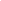 Фридман М. Капитализм и свобода / Пер. с англ. В. Козловского и  И. Пильщикова. – М.: Новое издательство, 2006. — 240 с.Хабермас Ю. Модерн – незавершенный проект /Юрген Хабермас; пер. с нем. //Вопросы философии. 1992. №4, С. 40-52.8. САМОСТОЯТЕЛЬНАЯ РАБОТА СТУДЕНТОВИзучение понятийного аппарата дисциплиныСистема индивидуальной самостоятельной работы подчинена усвоению понятийного аппарата эпистемологии и методологии социологии с помощью учебных и справочных материалов, указанных в списке литературы. Работа над литературой методами визуализацииОдна из форм самостоятельной работы с литературой – графическая визуализация материала. К графической визуализации относят любые схемы и таблицы, то есть то, что позволяет графически представить процессы и явления, входящие в предмет анализа, а также элементы и связи исследовательских материалов, позволяющие наглядно продемонстрировать составляющие работы над темой.Подготовка к семинарским занятиямЭтапы подготовки к докладу на семинарском занятии:	1) осмыслить круг изучаемых вопросов и логику их рассмотрения;	2) изучить рекомендованную учебно-методическим комплексом литературу по данной теме;	3) тщательно изучить лекционный материал;	4) ознакомиться с вопросами очередного семинарского занятия;5) разработать план сообщения;	5) подготовить текст сообщения;6) продумать возможные вопросы по теме выступления.Осуществление исследовательского проекта Этапы осуществления исследовательского проекта и подготовки академического текста (статьи) по выбранной и конкретизированной теме (на каждом из указанных этапов можно консультироваться у преподавателя):Сделать предварительный выбор интересующей темы;Изучить справочно-энциклопедическую и научную литературу по теме (в т.ч. просмотреть и ознакомиться с содержанием работ на доступных исследователю европейских языках), составить библиографический список;Составить перечень существующих и возможных аспектов выбранной проблемы (в вопросительной и утвердительной форме), а также словарь основных и дополнительных понятий, необходимых для обсуждения проблематики;Сфокусировать свое внимание на нескольких аспектах проблематики;Продумать главную проблему будущего исследования и значимость решения этой проблемы для данной сферы знания или социальной практики;Определить цель и задачи исследования;Продумать в целом замысел итогового текста, составить его подробный план и сформулировать его предварительное название; Составить план исследования в целом (в свободной форме) с указанием последовательности работы с литературой (в т.ч. переводов) и написании частей итогового текста, необходимого для этого времени;Написать первый (черновой) вариант текста статьи и обязательно проконсультироваться с преподавателем; Сделать доклад на семинаре с представлением своего исследования и проанализировать выявленные недостатки работы;Завершить работу над текстом (в т.ч. уточнить название статьи и формулировку выводов) и подготовиться к защите исследовательского проекта, в т.ч. подготовить презентацию работы.Научная статья предполагает в своем составе три обязательные части: введение (постановка проблемы – формулирование вопросов к материалу), основную часть (материал и аргументация, промежуточные выводы) и заключение (выводы по всей статье – ответы в форме конкретных суждений на поставленные в начале статьи вопросы). Текст правильно написанной научной статьи предполагает по крайней мере три уровня содержания: 1) непосредственная работа с поставленной во введении проблемой, ее аспектами («авансцена»: автор статьи главное действующее лицо, вступающее в прямой контакт с другими «лицами» - концептами, текстами и авторами); 2) установление содержательных связей рассматриваемой проблематики с соседствующими проблемными узлами и уровнями («мизансцена»: в тексте находят выражение действия других «лиц» - тем, концептов и мнений, присутствующих на «сцене» и оказывающих то или иное влияние на событие, происходящее на авансцене); 3) указание, явное и неявное, на предполагаемый автором багаж общих знаний по данному направлению науки, а также наработанные автором исследовательские установки и предпосылочное знание, - бэкграунд авторской позиции (фон для действия  или «декорации», задающие глубину всей сцене – концепции, методологические принципы, философские взгляды). Несмотря на то, что текст статьи сконцентрирован на первом уровне, автор должен совершать необходимые перемещения внимания на второй и третий уровни, позволяющие лучше ориентировать читателя в проблематике и сфокусировать внимание на том или ином аспекте. При презентации проекта и его результата на экзамене можно воспользоваться следующим алгоритмом изложения темы: определение предмета исследования и характеристика основных категорий, развитие проблематики исследования, оценка его современного состояния, проблемы, выбранные для конкретного изучения, итоги исследования и перспективы его развития. Приветствуется использование в создании презентации программы Power Point.Самостоятельная работа студента при подготовке к экзамену.	Итоговой формой контроля успеваемости магистрантов по учебной дисциплине «Историческое и рациональное в методологии социального познания» является экзамен. В ходе семестра рекомендуется внимательно изучить методические материалы по данной дисциплине и правильно организовать работу над исследовательским проектом, защита которого предполагается на экзамене. Это позволит освоить как теоретическую, так и практическую части курса и приобрести необходимые навыки академического изложения результатов исследования. Изучение сайтов по темам дисциплины в сети ИнтернетРесурсы Интернет являются одним из важнейших источников информации, особенно это касается труднодоступных монографий и журналов на европейских языках. Их использование возможно для получения основных и дополнительных сведений по изучаемым материалам. 9. ИНФОРМАЦИОННОЕ ОБЕСПЕЧЕНИЕ ДИСЦИПЛИНЫ1.1. Основная литератураАссман Я. Культурная память. Письмо, память о прошлом и политическая идентичность в высоких культурах древности /Ян Ассман. – М.: Языки славянской культуры, 2004.Барг М.А. Эпохи и идеи. Становление историзма /М.А. Барг. – М.: Мысль, 1987.Ван Дейк Т.А. Язык. Познание. Коммуникация / Т.А. Ван Дейк. – М.: Прогресс, 1989.Гайденко П.П. Проблема рациональности на исходе ХХ века /П.П. Гайденко // Вопросы философии. 1991, № 6.Гудков Л.Д. Метафоры и рациональность как проблема социальной эпистемологии /Л.Д. Гудков. – М., 1994.Давыдов Ю.Н. Неомарксизм и проблема социологии культуры /Ю.Н. Давыдов. – М., 1980.Дерлугьян, Г. Как устроен этот мир. Наброски на макросоциоло-гические темы. – М.: Изд.-во Института Гайдара, 2013. – 384 с.Жижек С. Возвышенный объект идеологии /С. Жижек. – М.: Художественный журнал, 1999.Зиммель Г. Избранное. Т.1: Философия культуры /Г. Зиммель. – М.: Юристъ, 1996.Ионин Л.Г. Социология культуры / Л.Г. Ионин. –  М.: «Логос», 1998.Козловски П. Культура постмодерна /П. Козловски. – М., 1999.Козырьков В.П. Освоение обыденного мира: социокультурный анализ /В.П. Козырьков. –  Н. Новгород, 1999.Копосов Н.Е. Как думают историки / Н.Е.. Копосов. – М.: НЛО, 2001.Левада Ю.А. историческое сознание и научный метод /Ю.А. Левада //Философские проблемы исторической науки. М.: Наука, 1969, С. 186-224.Люббе Г. В ногу со временем. О сокращении нашего пребывания в настоящем /Г. Люббе // Вопросы философии, 1994, № 4, С. 94-107.Макинтайр А. После добродетели. Исследование теории морали /А. Макинтайр. –  М.: Академический проект; Екатеринбург: Деловая книга, 2000.Манхейм К. Избранное. Социология культуры /К. Манхейм. – М., СПб.: Университетская книга, 2000.Перов Ю.В. Историчность и историческая реальность /Ю.В. Перов. – СПб: Санкт-Петербургское философское общество, Мыслители, 2000.Поппер К. Нищета историцизма /К. Поппер. – М.: «Прогресс»-VIA, 1993.Рикёр П. Память, история, забвение /Пер. с фр. /П. Рикёр. – М.: Издательство гуманитарной литературы, 2004.Ритцер Дж. Новейшие теории современности //Ритцер Дж. Современный социологические теории. 5-е изд. – М.; СПб.: Питер, 2002, С. 484-520.Рорти Р. Случайность, ирония и солидарность /Р. Рорти. – М.: Русское феноменологическое общество, 1996.Уайт Х. По поводу «нового историзма» /Х. Уайт //НЛО, № 42 (2000). М., 2000, С. 37-46.Фуко М. Слова и вещи. Археология гуманитарных наук /М. Фуко. – СПб.: A-cad, 1994.Фуко М. Воля к истине: по ту сторону знания, власти и сексуальности /М. Фуко. –  М.: Магистериум. Касталь, 1996.Фурс В.Н. Социальная философия в непопулярном изложении /В.Н Фурс. – Вильнюс: ЕГУ, 2006. – 184 с. Хабермас Ю. Модерн – незавершенный проект /Ю. Хабермас // Вопросы философии, 1992, № 4, С. 40-52.Хоркхаймер М., Адорно Т.В. Диалектика Просвещения/ М. Хоркхаймер, Т.В. Адорно. – М., СПб.: «Медиум», «Ювента», 1997.Хюбнер К. Критика научного разума /К. Хюбнер. –  М., 1994.Эволюционная эпистемология и логика социальных наук. Карл Поппер и его критики. –  М.: Эдиториал УРСС, 2000.Ядов В.А. Стратегия социологического исследования: описание, объяснение, понимание социальной реальности. - М.: Омега-Л, 2009.Эксле О. Г. Культурная память под воздействием историзма // Одиссей. 2001. М.: Наука, 2001. С. 176–198.Энциклопедия эпистемологии и философии науки. – М.: «Канон+», РООИ «Реабилитация», 2009. – 1248 с.Koselleck R. Futures past: On the semantics of historical time. Cambridge, L.,1985.Representation: cultural representations and signifying practices / Ed. by Stuart Hall. London, Sage publ., The Open University, 1997.1.2. Дополнительная литератураАрон Р. Этапы развития социологической мысли. –  М.: Луч, 1993.Белл Д. Грядущее постиндустриальное общество /Д. Белл. – М., 1999.Бергер П., Бергер Б., Коллинз Р. Личностно-ориентированная социология. – М.: Академический проект, 2004.Бурдье П. Мертвый хватает за живого. Об отношениях между историей овеществленной и историей инкорпорированной /П. Бурдье //Бурдье П. Социология политики. М.: Socio-Logos, 1993, С. 263-308.Бурдье П. За рационалистический историзм / П. Бурдье // S/Л’97. Социо-логос постмодернизма. М.: Институт экспериментальной социологии 1996.Бутенко И.А. Социальное познание и мир повседневности. Горизонты и тупики феноменологической социологии /И.А. Бутенко. –  М., 1987.Вельш В. «Постмодерн»: генеалогия и значение одного спорного понятия /В. Вельш // Путь. № 1, С. 109-136.Визгин В.П. Постструктуралистская методология истории: достижения и пределы /В.П. Визгин // Одиссей. Человек в истории. .: Coda, 1996, С. 39-59.Гройс Б. Искусство утопии. Gesamtkunstwerk Сталин /Б. Гройс. –  М.: «Художественный журнал», 2003, С. 99-139.Деррида Ж. О грамматологии /Ж. Деррида. – М.: Ad Marginem, 2000.Джеймисон Ф. Постмодернизм и логика культуры позднего капитализма. Гл.1 /Ф. Джеймисон // Философия эпохи постмодерна. Мн.: изд-во ООО «Красико-принт», 1996, С. 118-137.Зильберман Д.В. Традиция как коммуникация: трансляция ценностей, письменность /Д.В. Зильберман // Вопросы философии. 1996, № 4, С. 76-105.Коллинз Р. Четыре социологических традиции. – М.: Территория будущего, 2009.Куртин Ж.-Ж. Шапка Клементиса (заметки о памяти и забвении в политическом дискурсе) /Ж.-Ж. Куртин // Квадратура смысла: Французская школа анализа дискурса. М.: ОАО ИГ «Прогресс», 1999, С. 95-104.Леви-Строс К. Первобытное мышление /К. Леви-Строс. – М.: Республика, 1994.Лиотар Ж.-Ф. Состояние постмодерна /Ж.-Ф. Лиотар. – М., СПб.: Институт экспериментальной социологии, Алетейя, 1998.Липовецкий Ж. Эра пустоты. Эссе о современном индивидуализме /Ж. липовецкий. – СПб.: «Владимир Даль», 2001.Неомарксизм и проблемы социологии культуры: Макс Вебер и кризис западноевропейского разума. – М.: «Наука», 1980.Новая индустриальная волна на Западе. Антология. – М., 1999.Петров М.К. Язык, знак, культура / М.К. Петров. – М., Наука. гл. ред. вост. лит., 1991.Плотников Н.С. Жизнь и история. Философская программа Вильгельма Дильтея /Н.С. Плотников. – М.: Дом интеллектуальной книги, 2000. Ревель Ж. Микроисторический анализ и конструирование социального /Ж. Ревель // Одиссей. Человек в истории. .: Coda, 1996, С. 110-127.Рено Ж. Эра индивида /Ж. Рено. – СПб.: Владимир Даль, 2002.Родионова Е.В. К проблеме восприятия и интерпретации культурно-исторических текстов: «рецептивная эстетика» (Обзор) /Е.В. Родионова // Культура и общество в средние века – раннее новое время. Методология и методики современных и отечественных исследований. М.: ИНИОН, 1998, С. 154-170.Романов В.Н. Историческое развитие культуры. Проблемы типологии /В.Н. Романов. – М.: «Наука», Главн. ред. вост. лит-ры, 1991Сундуков Р.В. Дилемма социальных и культурных оснований репрезентации /Р.В. Сундуков // Вестник Нижегородского университета. Серия Социальные науки. Выпуск 1 (2). Н. Новгород: изд-во ННГУ, 2002, С. 221-233.Сундуков Р.В. Механизм трансформации современной культуры /Р.В. Сундуков //Социология социальных трансформаций. Н. Новгород: изд-во НИСОЦ, 2003, С. 176-179.Такюссель П. Интерпретативная социология: постэмпирический поворот в гуманитарных науках во Франции /П. Такюссель // Журнал социологии и социальной антропологии. 1999. Т. II СПб., 1999, С.75-83.Трёльч Э. Историзм и его проблемы. Логическая проблема философии истории /Э. Трёльч. – М.: Юрист, 1994.Уинч П. Идея социальной науки и ее отношение к философии /П. Уинч. – М.: Русское феноменологическое общество, 1996.Фурс В.Н. Философия незавершенного модерна Юргена Хабермаса /В.Н. Фурс. – Минск: ЗАО «Экономопресс», 2000.Хабермас Ю. Моральное сознание и коммуникативное действие /Ю. Хабермас. – СПб.: «Наука», 2000. Хюбнер К. Истина мифа /К. Хюбнер. – М.: «Республика», 1996.Штомпка П. Социология социальных изменений /П. Штомпка. – М.: Аспект Пресс, 1996.Bauman Z. Intimations of Postmodernity. London: Routledge, 1992.Giddens A. The Consequences of Modernity. Stanford. Calif.: Stanford University Press, 1990.Page C. Philosophical historicism and the betrayal of first philosophy. Univ. Park, PA: The Pennsylvania State Univ. Press, 1995.Popular Culture: Production and Consumption / Ed. by C. Lee Harrington and Denise D. Bielby. Blackwell Publ., 2001.Ритцер Д. Макдональдизация общества. – М.: Праксис, 2011.1.3. Интернет-ресурсы Веб-адреса научно-исследовательских и аналитических центров:Институт социологии РАН //http://www.isras.ru/Электронные архивы отечественных журналов по социологии и философии социального познания:Вопросы социологии //http://sociologos.net/voprosy_sociologiiЖурнал социологии и социальной антропологии // http://www.jourssa.ru/Социологический журнал //http://www.isras.ru/index.php?page_id=33Социологические исследования //http://www.isras.ru/socis.htmlСоциологическое обозрение //http://www.intelros.ru/readroom/socoboz/
Электронные библиотеки социологической литературы:http://soc.lib.ru/su/http://lib.rus.ec/http://ihtika.net/http://www.gaudeamus.omskcity.com/PDF_library_humanitarian_6.htmlhttp://soclib.fatal.ru/find.htm http://library.sociology.kharkov.ua/library.phphttp://www.i-u.ru/biblio/http://www.socioline.ru/http://www.socialanthropology.ru — на сайте приведена информация по многим вопросам социальной и культурной антропологии: место антропологии в системе научного знания, предмет, объект и методы исследования, теория и эмпирические данные антропогенеза и социогенеза; типология ранних обществ и исторические этапы развития традиционного общества. http://www.biblioclub.ru (Электронно-библиотечная система (ЭБС) Университетская библиотека онлайн) 10. ФОНД ОЦЕНОЧНЫХ СРЕДСТВ10.1.Фонд оценочных средств для промежуточной аттестации по дисциплине (модулю) «Историческое и рациональное в методологии социального познания»Итоговый контроль качества усвоения магистрантами содержания дисциплины проводится в виде экзамена, на котором  определяется:уровень усвоения студентами основного учебного материала по дисциплине;уровень понимания студентами изученного материала;способности студентов использовать полученные знания для решения конкретных задач (в ходе защиты результата исследовательского проекта).Экзамен  проводится в устной форме и заключается в защите магистрантом представленной академической работы (статьи), написанной в ходе индивидуального исследовательского проекта, а также в развернутом ответе магистранта на теоретические вопросы курса и в последующем собеседовании в рамках тематики курса. Собеседование проводится в форме краткого изложения собственной позиции магистранта по обсуждавшимся вопросам данного курса. Критерии оценок:10.2. Критерии и процедуры оценивания результатов обучения по дисциплине (модулю) «Историческое и рациональное в методологии социального познания», характеризующие сформированность компетенций Для оценивания результатов обучения в виде знаний используются следующие процедуры и технологии:Оценка выступлений на семинаре;Оценка активного участия в обсуждениях сообщений и работ своих коллег, а также в дискуссиях на семинаре;Оценка ответов на вопросы экзамена.Для оценивания результатов обучения в виде навыков и умений используются следующие процедуры и технологии:Оценка за выполненную исследовательскую работу;Оценка за защиту академического текста статьи;Оценка за умение корректно ставить вопросы в ходе обсуждения исследовательской работы коллег.Промежуточная аттестация осуществляется при помощи традиционных форм контроля (собеседование на экзамене).11. ФОРМЫ ПРОМЕЖУТОЧНОГО КОНТРОЛЯВ ходе промежуточного контроля предлагается защита исследовательских проектов. Предполагаемая тематика исследований:История и социальное познание в концепции Фернана Броделя.Метод истории понятий (Begriffgeschichte) в работах Р. Козеллека.Концепция «переломного времени» Р. Козеллека.Пространство исторического опыта и горизонт экспектаций как метаисторические понятия.Режимы историчности в концепции Ф. Артога.Социальное пространство и время в социологии.«Социальные рамки памяти» Мориса Хальбвакса.Лингвистический поворот в социальном познании.Понятия и политика в истории политический идей Квентина Скиннера.Самописания общества как системы и социологическое описание общества у Н. Лумана.Философский историзм и социальное познание культуры (Г. Зиммель, Г. Риккерт, М. Шелер и К. Манхейм).Концепция развития цивилизаций Н. Элиаса.Феноменологическая, рационалистическая и ироническая концепции историзма.Иронический историзм Р.Рорти.Критика культуры в неомарксисткой социологии.Перспективы критической социальной теории в полемике Ю.Хабермаса и М. Фуко.  Историческая социология М. Фуко.Социокультурная детерминация знания в концепции Т. Куна и И. Лакатоса. Эволюционно-эпистемологическая концепции социальных наук.Методологический анархизм П. Фейерабенда.Сравнительно-историческая эпистемология Л. Флека.Объективистское и прагматическое понимание консенсуса в социальной науке (К. Поппер и Ю. Хабермас).Коммуникативная рациональность Ю. Хабермаса.Парадоксы общества потребления и теория консюмеристского общества Ж. Бодрийяра.Славой Жижек: методологические особенности культурного анализа.Сильная программа социологии науки Д. Блура.Методологический релятивизм позднего Д. Блура.Роль школы анналов в развитии исторического и социального познания.История повседневности в исторической антропологии.Новая социальная история.Микроистория и социальное познание.Мемориальная культура в исследованиях Алейды Ассман.Теория производства повседневного мира М. де Серто.Исторический опыт в концепции исторического познания Ф.Р. Анкерсмита.Культуральная история Питера Бёрка.Теории социальных практик П. Бурдье и Э. Гидденса.Методологические особенности акторно-сетевой теории Б. Латура и Дж. Ло.Этический кризис современной культуры и релятивизм А. Макинтайра.Теория эпохи «второго модерна» У. Бека.Идеи мир-системного анализа Им. Валерстайна.Постмодернистская социология Зигмунда Баумана.Публичная сфера в социальных теориях Ю. Хабермаса и Р. Сеннета.12. ВОПРОСЫ ЭКЗАМЕНА ПО КУРСУ «ИСТОРИЧЕСКОЕ И СОЦИАЛЬНОЕ В МЕТОДОЛОГИИ СОЦИАЛЬНОГО ПОЗНАНИЯ»Понятие исторического сознания. Изменения временной перспективы в историческом сознании античной, средневековой и новоевропейской эпохи.Социальный характер знания: роль пространственно-временного фактора и личностного контекста.Культурная и коммуникативная память: горизонт исторических референций и горизонт экспектаций.Особенности социальных понятий: история и семантика понятий.Виды социальных понятий с точки зрения исторической социологии понятий.Исторический характер текстов социальных наук: коммуникация, дискурс и текст.Концепции историзма и методология социального познания.Релятивизм и дескриптивный метод  в социальном познании.Понятие историчности в философии науки и социального познания.Позиции социальной критики в социологии: критическая теория и критика идеологий.Историческая социология и история биополитики.История науки и историческое понимание рациональности в постпозитивизме.Концепции социальной науки и проблема рациональности в социальной эпистемологии.Социология науки и позиции социального конструктивизма.Коллективные феномены процесса познания и социальность знания.Антропологический подход в изучении процесса научного познания.Взаимовлияние исторической антропологии и социальных наук.История ментальностей и новая культурная история в социальном познании.Микроистория и методология социологического исследования.Исследования памяти и публичная история в социальном познании.Практический поворот в социальном познании: социальная практика, коммуникация и язык.Понятие посткритической социологии.Прагматизм в социальном познании.Теории современности в социологии.Развитие и перспективы исторической макросоциологии.Роль исторического сознания в социологическом познании культуры.Роман Владимирович СундуковИСТОРИЧЕСКОЕ И РАЦИОНАЛЬНОЕ В МЕТОДОЛОГИИ СОЦИАЛЬНОГО ПОЗНАНИЯУчебно-методическое пособиеФедеральное государственное автономное образовательное учреждение высшего образования «Нижегородский государственный университет им. Н.И. Лобачевского».603950, Нижний Новгород, пр. Гагарина, 23.1.Аннотация42.Цели и задачи освоения курса53.Планируемые результаты обучения (компетенции)54.Образовательные технологии, применяемые в учебном процессе75.Место дисциплины в структуре профессионального обучения в магистратуре86.Тематический расчет часов87.Содержание разделов дисциплины10Тема 1. Историческое сознание социального пространства и времени и социальные науки10Семинарское занятие10Тема 2. Семантика социальных понятий и историческая природа текстов социальных наук12Семинарское занятие12Тема 3. Значение методологических принципов историзма и социальной критики в социологии15Семинарское занятие15Тема 4. История науки и рационализм  в социальной эпистемологии17Семинарское занятие17Тема 5. Социальная теория познания и позиции социального конструктивизма19Семинарское занятие19Тема 6. Историческая антропология и социальное познание (интеллектуальная история, микроистория, новая культурная история, memory studies, public history)21Семинарское занятие21Тема 7. Практический поворот в философии и проблемы посткритической социологии24Семинарское занятие24Тема 8. Теории современности и историческая макросоциология26Семинарское занятие268.Самостоятельная работа студентов289.Информационное обеспечение курса3010.Фонд оценочных средств3511.Формы промежуточного контроля3712.Вопросы для контроля39МетодыЛекцииСеминарыСамостоятельная работаМетоды проблемного обучения+++Групповая работа+Case-study++IT- методы++№п/пРазделДисциплиныСеместрНеделя семестраВиды учебной работы, включая самостоятельную работу студентов и трудоемкость 
(в часах)Виды учебной работы, включая самостоятельную работу студентов и трудоемкость 
(в часах)Виды учебной работы, включая самостоятельную работу студентов и трудоемкость 
(в часах)Виды учебной работы, включая самостоятельную работу студентов и трудоемкость 
(в часах)Формы текущего контроля успеваемости
(по неделям семестра)№п/пРазделДисциплиныСеместрНеделя семестраЛССРСИсслед.проектФормы текущего контроля успеваемости
(по неделям семестра)1Историческое сознание социального пространства и времени и социальные науки 11-2226_Оценка результатов выполнения заданий к семинарскому занятию2Семантика социальных понятий и историческая социология текстов социальных наук13-4226-Оценка результатов выполнения заданий к семинарскому занятию3Значение методологических принципов историзма и социальной критики в социологии15-6226-Оценка результатов выполнения заданий к семинарскому занятию4История науки и рационализм в социальной эпистемологии17-8226-Оценка результатов выполнения заданий к семинарскому занятию5Социальная теория познания и позиции социального конструктивизма19-10226-Оценка результатов выполнения заданий к семинарскому занятию6Историческая антропология и социальное познание (интеллектуальная история, микроистория, новая культурная история, memory studies, public history)111-12226-Оценка результатов выполнения заданий к семинарскому занятию7Практический поворот в философии и проблемы посткритической социологии113-14224-Оценка результатов выполнения заданий к семинарскому занятию8Теории современности и историческая (макро)социология115-16226-Оценка результатов выполнения заданий к семинарскому занятию9Защита исследовательского проекта11730Всего16167676Итоговый контроль5,5 - ПревосходноПревосходная подготовка экзаменационных вопросов и успешный результат исследования с очень незначительными погрешностями5 - ОтличноПодготовка  экзаменационных вопросов и защита статьи, уровень которых существенно выше среднего с некоторыми ошибками4,5 - Очень хорошоВ целом хорошая подготовка экзаменационных вопросов с рядом заметных ошибок и и защита статьи, требующая незначительной доработки4 - ХорошоХорошая подготовка экзаменационных вопросов, но со значительными ошибками, текст статьи требует доработки3 - УдовлетворительноПодготовка экзаменационных вопросов и защита, удовлетворяющая минимальным требованиям, текст статьи требует существенной переработки2 - НеудовлетворительноНеобходима дополнительная подготовка для успешного прохождения экзаменационного испытания и полная переделка текста статьи1 - ПлохоПодготовка и защита статьи совершенно недостаточная